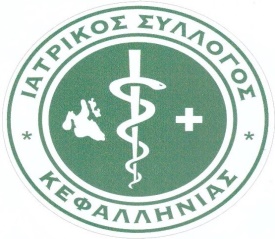  ΙΑΤΡΙΚΟΣ ΣΥΛΛΟΓΟΣ ΚΕΦΑΛΛΗΝΙΑΣ & ΙΘΑΚΗΣ                                    Αρ. Πρωτ.:                                                                                                                                    Ημερομηνία:ΕΠΩΝΥΜΟ :                         _____________________________________________________ΟΝΟΜΑ :                              _____________________________________________________ΟΝΟΜΑ ΠΑΤΕΡΑ :               __________________________ΟΝΟΜΑ ΜΗΤΕΡΑΣ :            __________________________ΗΜ/ΝΙΑ ΓΕΝΝΗΣΗΣ :           __________________________  ΤΟΠΟΣ ΓΕΝΝΗΣΗΣ :           _____________________________________________________ΑΡ. ΔΕΛΤ. ΤΑΥΤΟΤΗΤΑΣ :  _____________________________________________________ΑΜΚΑ :  			   _____________________________________________________Δ/ΝΣΗ ΚΑΤΟΙΚΙΑΣ :             ____________  ____  _______________ ________  ___________                                                                                ΟΔΟΣ                   ΑΡΙΘ.      ΠΟΛΗ – ΔΗΜΟΣ - ΚΟΙΝ.              Τ.Κ.                    ΝΟΜΟΣ Δ/ΝΣΗ ΕΠΑΓΓ. ΕΓΚ/ΣΗΣ :    ____________  ____  _______________ ________  ___________                                                                                ΟΔΟΣ                   ΑΡΙΘ.      ΠΟΛΗ – ΔΗΜΟΣ - ΚΟΙΝ.              Τ.Κ.                    ΝΟΜΟΣΙΔΟΤΗΤΑ ΕΠΑΓΓ/ΤΟΣ :        _____________________________________________________                                                                                (πχ: ΜΟΝΑΔΑ ΠΦΥ, ΝΟΣΟΚΟΜΕΙΟ, ΙΔΙΩΤΗΣ κλπ)ΤΗΛΕΦΩΝΑ :                                   ________________________        _________________________E-mail:                                  _____________________________________________________Με ατομική μου ευθύνη και γνωρίζοντας τις κυρώσεις που προβλέπονται από τις διατάξεις της παρ. 6 του άρθρου 22 του Ν. 1599/1986, δηλώνω ότι:δεν είμαι μέλος άλλου Ιατρικού Συλλόγου, ούτε έχω εγγραφεί μέχρι σήμερα σε άλλον Ιατρικό Σύλλογο στην Ελλάδαδεν είμαι εγγεγραμμένος σε ειδικό μητρώο άλλων Ιατρικών Συλλόγωνδεν έχω υποστεί στέρηση πολιτικών δικαιωμάτωνδεν μου έχει ανακληθεί ή ανασταλεί για οποιοδήποτε λόγο η άδεια ή βεβαίωση άσκησης του ιατρικού επαγγέλματος, ούτε διώκομαι σήμερα πειθαρχικάδεν έχω καταδικαστεί τελεσίδικα σε ατιμωτικό αδίκημα σύμφωνα με τις εκάστοτε ισχύουσες διατάξεις της ποινικής νομοθεσίαςΣε περίπτωση οποιασδήποτε μεταβολής των στοιχείων μου (επαγγελματικών ή ταυτοποιητικών) υποχρεούμαι όπως εντός δέκα (10) ημερολογιακών ημερών από την ημέρα της μεταβολής να το δηλώσω στον ΙΣ ΠατρώνΕπίσης δηλώνω ότι τα στοιχεία της αίτησης μου καθώς και τα στοιχεία που αναφέρονται στα επισυναπτόμενα δικαιολογητικά μου είναι ακριβή και αληθή● Συνημμένα καταθέτω τα παρακάτω απαιτούμενα δικαιολογητικά και φέρω την ευθύνη για την ακρίβειά τους.α. Για ελληνικά ΠΤΥΧΙΑ: Αντίγραφο πτυχίου 
β. Για ΠΤΥΧΙΑ που χορηγήθηκαν από χώρες εκτός της Ε.Ε.: φωτοαντίγραφο επικυρωμένο του ξενόγλωσσου, αντίγραφο επικυρωμένο της μετάφρασής του, αντίγραφο βεβαίωσης από ΔΙΚΑΤΣΑ ή ΔΟΑΤΑΠ.
γ. Για ΠΤΥΧΙΑ που χορηγήθηκαν από χώρες της Ε.Ε.: Αντίγραφο επικυρωμένο  του ξενόγλωσσου, αντίγραφο επικυρωμένο της μετάφρασής του και βεβαίωση ΔΙΚΑΤΣΑ ή ΔΟΑΤΑΠ αν αυτή χορηγήθηκε πριν την ένταξη της χώρας στην Ε.Ε
δ. Για ΠΤΥΧΙΑ που χορηγήθηκαν από Ιταλία: φωτοαντίγραφο επικυρωμένο του ξενόγλωσσου, αντίγραφο επικυρωμένο της μετάφρασής του, φωτοαντίγραφα επικυρωμένα του ATTESTATO κα της μετάφρασής του.Απλό φωτοαντίγραφο και των δύο όψεων της ΑΣΤΥΝΟΜΙΚΗΣ ΤΑΥΤΟΤΗΤΑΣ.Ακριβές αντίγραφο ΒΕΒΑΙΩΣΗΣ ΑΣΚΗΣΗΣ ΙΑΤΡΙΚΟΥ ΕΠΑΓΓΕΛΜΑΤΟΣ (ένα από τα δύο που χορηγεί ο ΠΙΣ).Απλό φωτοαντίγραφο ΤΙΤΛΟΥ ΙΑΤΡΙΚΗΣ ΕΙΔΙΚΟΤΗΤΑΣ (αν υπάρχει)Βεβαίωση απόδοσης ΑΜΚΑ (Μπορεί να κατατεθεί οιοδήποτε δημόσιο έγγραφο που αναφέρει τον ΑΜΚΑ)Δήλωση του άρθρου 296 του ν 4512/2018 (Χορηγείται από την Υπηρεσία)Δικαίωμα εγγραφής (ποσό 20,00 €) 1 φωτογραφία μεγέθους ταυτότηταςΗΜΕΡΟΜΗΝΙΑ _________________________                                                        ΥΠΟΓΡΑΦΗ 